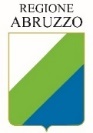 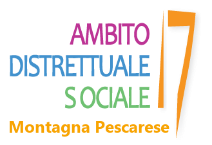 Spett.le Uffico di Piano ECAD 17Corso Santarelli, 4665024 ManoppelloOggetto: Erogazione di Contributi a favore delle famiglie affidatarie di minori(Piano Famiglia)Il/La sottoscritto/a___________________________  nato/a a ______________________________il ____________ e residente a _____________________________ via _______________________Cap ________________ Cittadinanza _____________________ C.F. ________________________Tel______________Pec______________________E_mail________________________________CHIEDEdi accedere all'Erogazione di Contributi alle famiglie affidatarie di minori.A tal fine, consapevole delle sanzioni penali, nel caso di dichiarazioni non veritiere e di uso di atti falsi,richiamate dall'art. 76 del DPR n.445 del 28/02/2000 e smi.DICHIARAdi essere cittadino/a italiano/a o di uno Stato membro dell'Unione Europea o di una Nazione nonfacente parte dell'Unione Europea in possesso di regolare permesso di soggiorno almeno da due anni;di essere residente nel Comune di ________________________________________;di avere un nucleo familiare di N. ________ persone; di essere affidatario/a del minore ______________________________________________ ;di avere nel proprio nucleo familiare N. ________ componenti minorenni o componenti disabili;di avere il seguente reddito ISEE (in corso di validità) ______________________________di aver preso visione e di accettare tutte le condizioni previste dall’Avviso Pubblico per l'erogazione di Contributi alle famiglie affidatarie di minori(Piano Famiglia); di aver letto e compreso l'informativa,ai sensi e per gli effetti del D.Lgs. 196/03 e del GDPR UE 2016/679, relativa alla protezione dei dati personali..Allegati:1. Copia della certificazione ISEE aggiornata all'ultima dichiarazione fiscale;2. Copia fotostatica di un documento di identità in corso di validità;3. Autocertificazione del nucleo familiare;4. Eventuali documenti attestanti il possesso dei requisiti richiesti.Il/La sottoscritta dichiara di essere consapevole di quanto previsto dagli articoli 75 e 76 del D.P.R 445 / 2000sulla responsabilità penale cui può andare incontro in caso di dichiarazioni mendaci, nonché sulla decadenzadei benefici eventualmente conseguenti al provvedimento emanato sulla base delle dichiarazioni non veritiere,ai sensi e per gli effetti di cui agli adt. 46 e 47 del medesimo D.P.R. 445 / 2000.Dichiara, inoltre, di essere informato, ai sensi e per gli effetti di cui all'art. 10 del D.Lgs 196/2003, che i datipersonali raccolti saranno trattati, in forma scritta e/o su supporto magnetico, elettronico o telematica,esclusivamente nell'ambito del procedimento per il quale la presente dichiarazione viene resa. Inoltre ilconferimento dei dati è necessario per la determinazione del contributo e l'eventuale rifiuto a fornirli o adacconsentire il loro successivo trattamento, comporta l'impossibilità da parte dell'Ente di dar corso alladomanda.____________________________________________ lì____________________								Il/La Dichiarante                                                                      _________________________________________Autocertificazione Nucleo FamiliareIl/La Dichiarante                                                                      _________________________________________Nome e cognomeLuogo e data di nascitaGrado di parentela